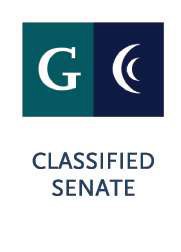 EXECUTIVE BOARD MEETINGCuyamaca CollegeWed. Feb. 27, 2019 2:30p – 4:00pLocation: A Bldg., Conference Rm.Attendees: Cuyamaca Executive BoardGuests: n/aAGENDAMeeting Called to Order:	Meeting Adjourned:# Agenda Item	CALL TO ORDERRoll CallAgenda additions/deletions/revisions to the agenda.Approval of minutes from January meeting.ACTION ITEMSCOMMUNICATIONS/DISCUSSION ITEMS:Senate Updates-PresidentConstitution and Bylaw editsMarch meeting change- 3/20/19Professional Development UpdatesCPD programATD Conference Debrief- VeronicaBuilding Diversity Conference DebriefDiversity in hiring practicesCommittee UpdatesCCC Updates:Acceleration	Guided Student Pathways Guided Pathways Statewide Focus GroupOrganizational HealthParticipatory Governance Redesign UpdatesHRAC Updates- Natalija	Treasurer Report-if applicable.Reference Materials: Additional Instructions: Next Meeting-March 20, 2019, 2:30-4pm